Screen 4 Success ScreenerD. DemographicsD1. What is the Zip code where you live? __ __ __ __ __		 D2.	What is your gender? (If other, please describe below)	1 - Male	2 - Female	99 - Other      	v1.	Please specify 	 D3.	How old are you today?	|__|__|	Age	D4.  Which races, ethnicities, nationalities, or Tribes do you belong to/best describe you? Select yes or no for each item.	Yes        Noa.	Alaskan Native (Please record tribe in D4v1)	1	0b.	Asian	1	0c.	African American/Black	1	0d.	Caucasian/White	1	0e.	Hispanic, Latino or Chicano	1	0f.	American Indian (Please record tribe in D4v1)	1	0h.	Hawaiian Native	1	0j.	Pacific Islander	1	0z.	Some other group (Please record other in D4v1)	1	0      	v1.	 Please specify __________________________________________________________________WB. WellbeingFE. Family EnvironmentThe next set of questions is about your family. In this case, family refers to anyone that advocates and/or takes care of you and you consider as your family. It may include individuals such as your parents, siblings, aunts, uncles, grandparents or anyone with whom you have a blood or legal connection, but it does not have to include these individuals. It could be your chosen family as well such as your friends, with whom you may or may not have a blood or legal tie. 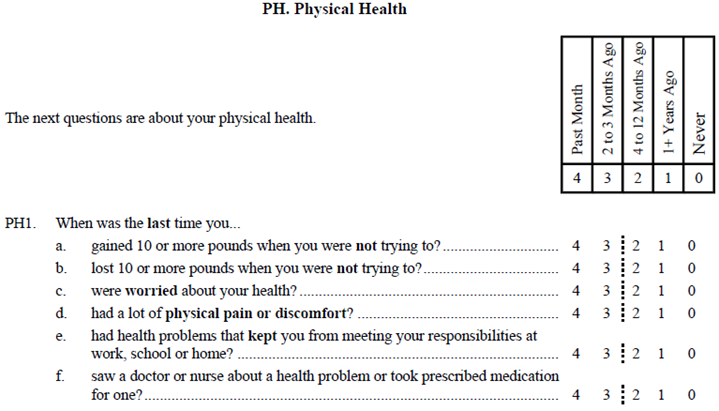 M. Mental HealthM1.	When was the last time that you had significant problems with…? 	a. 	feeling very trapped, lonely, sad, blue, depressed, or hopeless about the future?	4	3	2	1	0	b. 	sleep trouble, such as bad dreams, sleeping restlessly, or falling asleep during the day?	4	3	2	1	0	c. 	feeling very anxious, nervous, tense, scared, panicked, or like something		bad was going to happen?	4	3	2	1	0	d.	becoming very distressed and upset when something reminded you of the past?	4	3	2	1	0	e. 	thinking about ending your life or committing suicide?	4	3	2	1	0seeing or hearing things that no one else could see or hear or feeling that someone else 		could read or control your thoughts?	4	3	2	1	0		If M1f=0, skip to M2a.see things that others could not? 		4	3	2	1	0felt that someone was playing with your mind 		4	3	2	1	0did any of these last 3 issues happen when you had NOT been using alcohol or other drugs?    1=Yes    0=No	M2.	When was the last time that you did the following things two or more times?           	a.	Lied or conned to get things you wanted or to avoid having to do something	4	3	2	1	0	b.	Had a hard time paying attention at school, work, or home.	4	3	2	1	0	c.	Had a hard time listening to instructions at school, work, or home.	4	3	2	1	0	d. 	Had a hard time waiting for your turn.	4	3	2	1	0	e.	Were a bully or threatened other people.	4	3	2	1	0	f.	Started physical fights with other people	4	3	2	1	0	g.	Tried to win back your gambling losses by going back another day. 	4	3	2	1	0M2h.   When was the last time, if ever, you were treated for a mental, emotional, behavioral or psychological problem by a mental health specialist or in an emergency room, 	  hospital or outpatient mental health facility, or with prescribed medication? ………..	.4	3	2	1	0S. Substance UseThe next questions are about your use of alcohol and other drugs. Alcohol includes beer, wine, whiskey, gin, scotch, tequila, rum or mixed drinks. "Other drugs" include a) marijuana, b) other street drugs like crack, heroin, PCP, or poppers, c) inhalants like glue or gasoline or d) any non-medical use of prescription-type drugs (not your prescription, more or longer than recommended, in combination with other things).  In parentheses are other common names used for each type of substance, including medications.  For the later, brand names have their first letter capitalized.   S2.	When was the last time that...?	a.	you used alcohol or other drugs weekly or more often?	4	3	2	1	0	b.	you spent a lot of time either getting alcohol or other drugs, using alcohol or other drugs, 		or recovering from the effects of alcohol or other drugs (e.g., feeling sick)?	4	3	2	1	0  you kept using alcohol or other drugs even though it was causing social problems, leading 		to fights, or getting you into trouble with other people (such as law enforcement)	4	3	2	1	0   your use of alcohol or other drugs caused you to give up or reduce your involvement in 		activities at work, school, home, or social events?	 4	3	2	1	0you had withdrawal problems from alcohol or other drugs like shaky hands, 	throwing up, having trouble sitting still or sleeping, or you used any alcohol or other 		drugs to stop being sick or avoid withdrawal problems?	4	3	2	1	0you received treatment, counseling, medication, case management or aftercare for your use of alcohol or any other drug? Please do not include any emergency room visits,              detoxification, self-help, or recovery program……………………………………………..	4	3	2	1	0Please answer the following questions about how you have been feeling during the past month using (0) never, (1) once or twice, (2) about once a week, (3) 2 to 3 times per week, (4) almost every day, or (5) every day. NeverOnce or twiceAbout once a week2-3 times per weekAlmost every dayEvery dayPlease answer the following questions about how you have been feeling during the past month using (0) never, (1) once or twice, (2) about once a week, (3) 2 to 3 times per week, (4) almost every day, or (5) every day. Please answer the following questions about how you have been feeling during the past month using (0) never, (1) once or twice, (2) about once a week, (3) 2 to 3 times per week, (4) almost every day, or (5) every day. 012345WB. During the month, how often did you feel …1.   happy……………………….……………………………………………………………0123452.   satisfied with life……………………………………………………………….................0123453.   that you belonged to a community (social/cultural group, your school, or your          community) ……………………………………………………………………….……...0123454.   that my community is a good place, or is becoming a better place, for all people ……....0123455.   that you liked most parts of your personality…………………………………………….0123456. that your life has a sense of direction and purpose/meaning to it….…………………….012345All families have strengths and weaknesses and there are no right or wrong answers.  Please respond if each statement about your family is (0) never true, (1) sometimes true, (2) true about half the time, (3) mostly true, or (4) always true.FE1.  During the past month, …  Never true of usSometimes trueHalf of the time trueMostly trueAlways true of usa.   Adults in our family make home a safe place for kids……………………………….01234b.   No matter how hard it gets, in our family, we don't give up on each other………….01234c.   We stick together in our family……………………………………………………….01234d.   Family members do things for each other (like watching the kids, cooking, cleaning).01234e.   In our family, when a person needs to talk, someone will listen……………………...01234f.   When people in our family need something (like food, money, clothes, a ride), they       can get it from someone in the family………………………………………………….01234g.   Our family treats each other with respect…………………………………………….01234h.   People in our family share the work of keeping things going………………………….01234j.    Our family has fun together………………………………………………………….01234k.   People in our family get along with each other……………………………………….01234(Please continue responding if each of the following statements about your family is (0) never true, (1) sometimes true, (2) true about half the time, (3) mostly true, or (4) always true.)FE2.   During the past month …Never true of usSometimes trueHalf of the time trueMostly trueAlways true of usa.   Family members tell each other how to run their lives……………………………….01234b.   People in our family argue with each other…………………………………………...01234c.   Family members break promises to each other…………………………………………01234d.   Family members lie to each other…………………………………………………….01234e.   If family members tell the kids they can't do something, another family member will       tell them they can……….…………………………………………………………….01234f.   People in our family stay angry at each other for a long time……………………….01234g.   Kids in our family are out of control………………………………………………….01234h.   People in our family feel hopeless…………………………………………………....01234j.    Adults in our family make the kids feel bad………………………………………….01234k.   Kids in our family have too much on their shoulders because the adults don't do       their share…………………………………………………………………………….01234The following questions are about common psychological, behavioral, and personal problems. These problems are considered significant when you have them for two or more weeks, when they keep coming back, when they keep you from meeting your responsibilities, or when they make you feel like you can’t go on.After each of the following questions, please tell us the last time, if ever, you had the problem by answering whether it was in the past month, 2 to 3 months ago, 4 to 12 months ago, 1 or more years ago, or never.Past Month2 to 3 months ago4 to 12 months ago1+ years agoNeverThe following questions are about common psychological, behavioral, and personal problems. These problems are considered significant when you have them for two or more weeks, when they keep coming back, when they keep you from meeting your responsibilities, or when they make you feel like you can’t go on.After each of the following questions, please tell us the last time, if ever, you had the problem by answering whether it was in the past month, 2 to 3 months ago, 4 to 12 months ago, 1 or more years ago, or never.43210After each of the following questions, please respond tell us the last time, if ever, you had the problem by answering whether it was in the past month, 2 to 3 months ago, 4 to 12 months ago, 1 or more years ago, or never.Past month2 to 3 months ago4 to 12 months ago1+ years agoNeverAfter each of the following questions, please respond tell us the last time, if ever, you had the problem by answering whether it was in the past month, 2 to 3 months ago, 4 to 12 months ago, 1 or more years ago, or never.43210S1.	When was the last time, if ever, that you used…a.    alcohol until you were drunk or had 5 or more drinks? ………………………….            (beer, gin, rum, scotch, tequila, whiskey, wine or mixed drinks)43210      b.	marijuana, hashish, blunts or other forms of cannabis or THC? ………………..       	(edibles, herb, joints, reefer, weed, including medical marijuana)43210c.     cocaine, methamphetamine, amphetamine or other stimulants? .........................        (such as Aptensio, Concerta, crack, Biphetamine, Benzedrine, Daytrana, Desoxyn, Dexedrine, ecstacy, Focalin, MDMA, methylphenidate, Quillichew, Quillivant,Ritalin, speed)43210d.    heroin, fentynal, or other opioids including prescription medication? ………….       (such as buprenorphine, codeine, crystal, Darvocet, Darvon, Demerol, Desoxyn, Dilaudid, Dolophine, glass, ice, Karachi,  methadone, methedrine, morphine,        Norco, Opana,  opium, OxyContin, Oxymorphone, Oxys, Percocet, Percodan, Propoxyphene, Suboxone, Talwin, Tylenol with codeine, Vicodin, Zohyrdo)43210z.    any other drug that has not been mentioned? (Please describe below) …………..       (such as acid, amyl nitrate, angel dust, anti-anxiety drugs, Ativan, ayahuasca,  barbiturates, bath salt, cough syrup with DM, Dalmane,  Deprol,  Diazepam, DMT, Donnatal, Doriden,  downers, ecstasy, Equanil, flunitrazepam, Flurazepam, GHB, Halcion, hallucinogens, inhalants, K2,  Ketamine, Ketaset, Khat, Klonopin, Kratom,  Librium, liquid ecstasy, Loperamide, LSD,   Meprobamate, mescaline, methaqualone, Miltown, mushrooms, nitrous oxide, NyQuil, poppers, PCP, peyote, phenobarbital, Placidyl,  psilocybin, Quaalude, Secobarbital, Seconal,  sedatives, sleeping pills, synthetic cannabis,  Robitussin,  Rohypnol,  special K,  Spice, Serax, Spravato, tranquilizers, Tuinal, Valium or Xanax)?        v._____________________________________________________________43210The following questions are about common psychological, behavioral, and personal problems. These problems are considered significant when you have them for two or more weeks, when they keep coming back, when they keep you from meeting your responsibilities, or when they make you feel like you can’t go on.After each of the following questions, please respond tell us the last time, if ever, you had the problem by answering whether it was in the past month, 2 to 3 months ago, 4 to 12 months ago, 1 or more years ago, or never.Past month2 to 3 months ago4 to 12 months ago1+ years agoNeverThe following questions are about common psychological, behavioral, and personal problems. These problems are considered significant when you have them for two or more weeks, when they keep coming back, when they keep you from meeting your responsibilities, or when they make you feel like you can’t go on.After each of the following questions, please respond tell us the last time, if ever, you had the problem by answering whether it was in the past month, 2 to 3 months ago, 4 to 12 months ago, 1 or more years ago, or never.43210